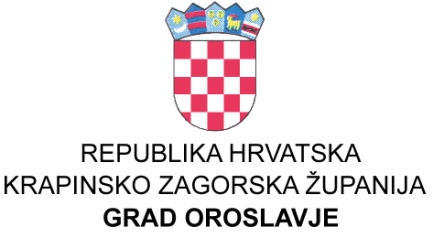 GRADSKO VIJEĆEKLASA: 024-03/23-01/12UBROJ: 2140-4-2-23-12Oroslavje, 30.11.2023. godine Temeljem odredbi Zakona o socijalnoj skrbi („Narodne novine“ broj 18/22, 46/22, 119/22 i 71/23), a u svezi odredbi članka 27. stavka 1. Zakona o prodaji stanova na kojima postoji stanarsko pravo („Narodne novine“ broj  43/92, 69/92, 87/92, 25/93, 26/93, 48/93, 2/94, 44/94, 47/94, 58/95, 103/95, 11/96, 76/96, 111/96, 11/97, 103/97, 119/97, 68/98, 163/98, 22/99, 96/99, 120/00, 94/01, 78/02) i članka 32. Statuta grada Oroslavja («Službeni glasnik Krapinsko-zagorske županije» broj 16/09., 13/13., 19/18., 21/2020. i 23/2021)  Gradsko vijeće na svojoj 31. sjednici održanoj dana 30.11.2023. godine, donijelo jeP R O G R A MUTROŠKA SREDSTAVA OD PRODAJESTANOVA NA KOJIMA POSTOJI STANARSKO PRAVOZA 2024. GODINUČlanak 1.Programom korištenja sredstava ostvarenih od prodaje stanova na kojima postoji stanarsko pravo za 2024. godinu (u daljnjem tekstu: Program) utvrđuje se namjena korištenja sredstava ostvarenih kao prihod Proračuna Grada Oroslavja za 2024. godinu po osnovi uplata od prodaje stanova na kojima postoji stanarsko pravo.Članak 2.	U Proračunu grada Oroslavja uplaćuju se novčana sredstva od prodaje 5 stanova na kojima postoji stanarsko pravo. Stanovi se prodaju s rokom otplate od 15 do 30 godina, počevši od 1992-1994. godine.Članak 3.	Godišnje zaduženje planirano je u  iznosu od 4.440,00 EUR.	Od uplaćenih novčanih  sredstava, dio u visini od 55%  (2.440,00 EUR) doznačuju se u državni proračun, a 45%  (2.000,00 EUR)  polaže se na žiro račun Proračuna grada Oroslavja i planirana su za pomoći u oblasti socijalne skrbi - za podmirenje troškova stanovanja za socijalno ugrožene osobe.Članak 4.Planirana i raspoređena sredstva prema članku 3. ovog Programa mogu se tijekom godine mijenjati izmjenama Proračuna, ovisno o ostvarenju sredstava od prodaje stanova na kojima postoji stanarsko pravo.Članak 5.	Ovaj  Program objavit će se u Službenom glasniku Krapinsko-zagorske županije i na web stranicama grada Oroslavja.                                                                                                                                PREDSJEDNIK 					                                      Gradskog vijeća Oroslavje							                      Ivan Tuđa